Jelovnik17. TJEDAN  											od 08.01.2024.-12.01.2024.18. TJEDAN  											od 15.01.2024.- 19.01.2024.19. TJEDAN  											od 22.01.2024.-26.01.2024.20.  TJEDAN  											od 29.01.2024.-03.02.2024.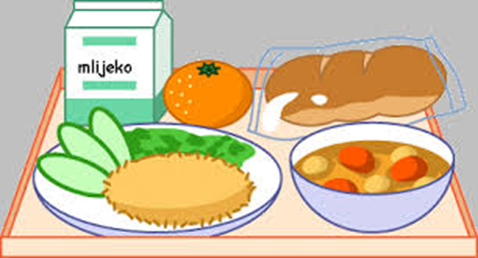 DoručakRučakUžinaPonedjeljakmlijeko, med, maslo, marmelada, kruhTjestenina bolonjez, zelena salatamramorni kolačUtorakjogurt, ABC namaz, zdenka namaz i kruhBijeli kupus s krumpirom, pečena piletinasendvič od pureće šunke i siraSrijedamlijeko, čokoladne i integralne pahuljicevarivo od slanutka s korjenastim povrćem, suhi vratvoćeČetvrtakčaj, šunka, sir, kruhjuha, pileći rižot, salatabublica s purećom pljeskavicom i salatomPetakmlijeko, med, maslo, marmelada, kruhblitva s krumpirom, inćun u tempuri štrudel sa siromDoručakRučakUžinaPonedjeljakkakao, med, maslo, marmelada, kruhjuneći gulaš s raškom i krumpiromvoćeUtorakmlijeko, mliječni namaz, kruhlazanje s mljevenim mesom, zelena salata s kukuruzomsendvič od piletine i salateSrijedajogurt, integralne i kukuruzne pahuljicevarivo od ječma s povrćem, pureća šunkaintegralna bublica s mliječnim namazomČetvrtakmlijeko, med, maslo, marmelada, kruhsarma, kiseli kupus, pire krumpirmuffinPetakčaj, med, maslo, lino lada, kruhjuha, tjestenina s rajčicom i parmezanom, zelena salata s mrkvomvoćeDoručakRučakUžinaPonedjeljakčaj, med, maslo, marmelada, kruhpirjana junetina u umaku, njoki, salataštrudel sa siromUtorakmlijeko, med, maslo, kruhjuha, musaka s mljevenim mesom, salatasendvič sa šunkom, sirom i salatomSrijedamlijeko, čokoladne i integralne pahuljicegrah varivo s korjenastim povrćem, kranjska kobasicakolač od mrkveČetvrtakjogurt, šunka, sir, kruhlešo cvjetača s krumpirom, pohani pileći filetvoćePetakmlijeko, ABC i zdenka namaz, kruhoslić ala bakalarmramorni kolač sa šumskim voćemDoručakRučakUžinaPonedjeljakmlijeko, med, maslo, marmelada, kruhmljeveno meso u umaku od rajčice, tjestenina, salatasendvič s pohanom piletinomUtorakmlijeko, mliječni namazi, kruhvarivo od leće s piletinomkolač s jabukomSrijedajogurt, kukuruzne pahuljicevarivo od mahuna s korjenastim povrćem, suhi vratvoćeČetvrtakkakao, med, maslo, marmelada, kruhjuha, pečena piletina, rizi bizi, salatamliječna bublica s maslom i marmeladomPetakmlijeko, maslo, med, marmelada ikruhfino varivo s mesnim okruglicama sendvič sa šunkom, sirom i salatom